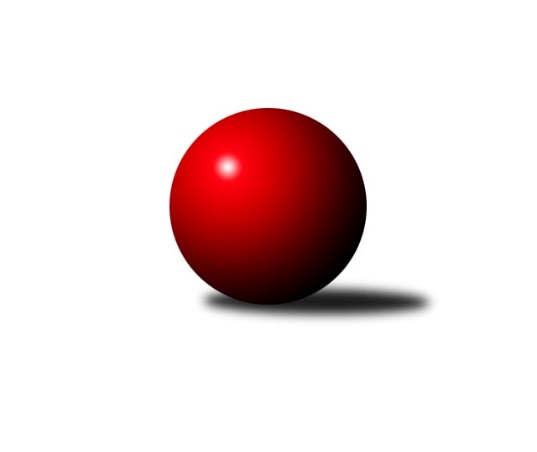 Č.12Ročník 2023/2024	26.1.2024Nejlepšího výkonu v tomto kole: 2470 dosáhlo družstvo: TJ Blatná DOP Strakonice a Písek 2023/2024Výsledky 12. kolaSouhrnný přehled výsledků:TJ Fezko Strakonice C	- TJ Blatná D	0:8	2210:2470	0.0:12.0	25.1.Rozhodující 'náhlá smrt' - 1 : 0TJ Fezko Strakonice B	- TJ Sokol Písek B	3:5	2310:2362	5.5:6.5	26.1.Tabulka družstev:	1.	TJ Blatná D	12	10	0	2	70.5 : 25.5 	97.0 : 47.0 	 2411	20	2.	TJ Sokol Písek B	12	7	1	4	58.0 : 38.0 	76.5 : 67.5 	 2339	15	3.	TJ Fezko Strakonice B	12	4	1	7	45.5 : 50.5 	76.0 : 68.0 	 2330	9	4.	TJ Fezko Strakonice C	12	2	0	10	18.0 : 78.0 	38.5 : 105.5 	 2200	4Podrobné výsledky kola:	 TJ Fezko Strakonice C	2210	0:8	2470	TJ Blatná D	Václav Hejlek	 	 175 	 159 		334 	 0:2 	 462 	 	226 	 236		Josef Navrátil	Josef Jakubše	 	 187 	 174 		361 	 0:2 	 379 	 	192 	 187		Bohuslava Říhová	Vladimír Falc	 	 164 	 197 		361 	 0:2 	 394 	 	189 	 205		Petra Prýmasová	Jaroslav Holfeld	 	 166 	 210 		376 	 0:2 	 401 	 	182 	 219		Karel Koubek	Jiří Maťátko	 	 187 	 194 		381 	 0:2 	 391 	 	196 	 195		Radek Cheníček	Jaroslav Petráň	 	 189 	 208 		397 	 0:2 	 443 	 	230 	 213		Jaroslav Pýcharozhodčí:  Vedoucí družstevNejlepší výkon utkání: 462 - Josef Navrátil	 TJ Fezko Strakonice B	2310	3:5	2362	TJ Sokol Písek B	Miroslav Trobl	 	 178 	 192 		370 	 0:2 	 449 	 	230 	 219		Pavel Sitter	Eva Konzalová	 	 192 	 208 		400 	 2:0 	 365 	 	183 	 182		Olga Procházková	Václav Poklop	 	 182 	 203 		385 	 1:1 	 409 	 	208 	 201		Tomáš Brückler	Milada Pirožeková	 	 180 	 177 		357 	 0:2 	 382 	 	197 	 185		Miroslav Procházka	Jiří Linhart	 	 179 	 216 		395 	 1:1 	 370 	 	191 	 179		Iva Švejcarová	Libor Hejpetr	 	 191 	 212 		403 	 1.5:0.5 	 387 	 	191 	 196		Zlatuše Hofmanovározhodčí:  Vedoucí družstevNejlepší výkon utkání: 449 - Pavel SitterPořadí jednotlivců:	jméno hráče	družstvo	celkem	plné	dorážka	chyby	poměr kuž.	Maximum	1.	Josef Navrátil 	TJ Blatná D	449.50	312.5	137.0	7.0	2/3	(462)	2.	Jaroslav Pýcha 	TJ Blatná D	422.17	294.8	127.4	7.8	3/3	(444)	3.	Tomáš Brückler 	TJ Sokol Písek B	419.83	296.5	123.3	7.8	3/3	(458)	4.	Adriana Němcová 	TJ Fezko Strakonice B	416.33	287.0	129.4	7.7	3/3	(455)	5.	Luboš Skuhravý 	TJ Blatná D	414.08	295.0	119.1	7.2	3/3	(465)	6.	Pavel Sitter 	TJ Sokol Písek B	408.57	295.7	112.9	9.4	3/3	(449)	7.	Karel Koubek 	TJ Blatná D	405.97	291.8	114.2	10.8	3/3	(475)	8.	Jiří Linhart 	TJ Fezko Strakonice B	405.29	284.5	120.8	8.7	3/3	(438)	9.	Petra Prýmasová 	TJ Blatná D	404.83	281.7	123.2	9.8	3/3	(425)	10.	Radek Cheníček 	TJ Blatná D	403.42	284.4	119.0	10.3	3/3	(450)	11.	Marie Lukešová 	TJ Sokol Písek B	402.08	281.3	120.8	7.6	3/3	(432)	12.	Milada Pirožeková 	TJ Fezko Strakonice B	395.70	279.0	116.7	11.5	2/3	(418)	13.	Jakub Kareš 	TJ Fezko Strakonice C	395.39	279.7	115.7	11.3	3/3	(420)	14.	Miroslav Procházka 	TJ Sokol Písek B	393.84	285.3	108.5	11.1	3/3	(438)	15.	Bohuslava Říhová 	TJ Blatná D	392.75	275.8	117.0	8.8	3/3	(423)	16.	Libor Hejpetr 	TJ Fezko Strakonice B	391.07	281.9	109.1	11.2	3/3	(423)	17.	Iva Švejcarová 	TJ Sokol Písek B	389.40	275.2	114.2	10.1	2/3	(427)	18.	Martina Bendasová 	TJ Sokol Písek B	388.22	284.6	103.7	9.8	3/3	(425)	19.	Ondřej Skolek 	TJ Blatná D	383.44	281.4	102.0	12.3	3/3	(443)	20.	Jaroslav Petráň 	TJ Fezko Strakonice C	383.31	275.1	108.2	11.4	2/3	(404)	21.	Jaroslav Holfeld 	TJ Fezko Strakonice C	379.78	261.5	118.3	11.3	3/3	(415)	22.	Jakub Bilský 	TJ Sokol Písek B	378.83	276.3	102.5	12.5	2/3	(392)	23.	Zlatuše Hofmanová 	TJ Sokol Písek B	378.75	267.5	111.3	13.3	2/3	(401)	24.	Miroslav Trobl 	TJ Fezko Strakonice B	378.27	264.2	114.0	11.5	3/3	(445)	25.	Miroslav Loukota 	TJ Blatná D	374.92	266.2	108.8	13.0	3/3	(426)	26.	Miroslav Kocour 	TJ Fezko Strakonice C	371.11	265.9	105.2	11.0	3/3	(407)	27.	Olga Procházková 	TJ Sokol Písek B	370.50	269.7	100.8	12.7	3/3	(404)	28.	Martin Sládek 	TJ Fezko Strakonice B	369.27	275.7	93.6	14.9	3/3	(407)	29.	Václav Kalous 	TJ Fezko Strakonice B	363.75	258.8	105.0	11.0	2/3	(389)	30.	Jiří Maťátko 	TJ Fezko Strakonice C	362.42	260.2	102.2	12.9	3/3	(390)	31.	Karel Palán 	TJ Fezko Strakonice C	362.33	268.7	93.7	13.0	3/3	(412)	32.	Eva Konzalová 	TJ Fezko Strakonice B	361.75	269.2	92.5	16.7	3/3	(416)	33.	Jiří Richter 	TJ Sokol Písek B	361.33	262.8	98.6	13.3	3/3	(376)	34.	Josef Jakubše 	TJ Fezko Strakonice C	360.25	252.5	107.8	12.0	2/3	(361)	35.	Vladimír Falc 	TJ Fezko Strakonice C	347.71	249.4	98.3	14.1	3/3	(393)	36.	Václav Hejlek 	TJ Fezko Strakonice C	312.25	232.8	79.5	13.8	2/3	(334)		Matěj Kupar 	TJ Blatná D	453.00	296.0	157.0	8.0	1/3	(453)		Václav Poklop 	TJ Fezko Strakonice B	396.25	280.8	115.5	9.0	1/3	(428)		Roman Král 	TJ Sokol Písek B	370.00	262.0	108.0	5.0	1/3	(370)		Marek Sitter 	TJ Blatná D	347.00	250.0	97.0	8.0	1/3	(347)		Josef Herzig 	TJ Fezko Strakonice C	299.33	213.3	86.0	9.0	1/3	(313)Sportovně technické informace:Starty náhradníků:registrační číslo	jméno a příjmení 	datum startu 	družstvo	číslo startu
Hráči dopsaní na soupisku:registrační číslo	jméno a příjmení 	datum startu 	družstvo	Program dalšího kola:13. kolo31.1.2024	st	17:00	TJ Blatná D - TJ Sokol Písek B	2.2.2024	pá	18:00	TJ Fezko Strakonice B - TJ Fezko Strakonice C	Nejlepší šestka kola - absolutněNejlepší šestka kola - absolutněNejlepší šestka kola - absolutněNejlepší šestka kola - absolutněNejlepší šestka kola - dle průměru kuželenNejlepší šestka kola - dle průměru kuželenNejlepší šestka kola - dle průměru kuželenNejlepší šestka kola - dle průměru kuželenNejlepší šestka kola - dle průměru kuželenPočetJménoNázev týmuVýkonPočetJménoNázev týmuPrůměr (%)Výkon2xJosef NavrátilBlatná D4622xJosef NavrátilBlatná D120.464623xPavel SitterPísek B4496xPavel SitterPísek B117.074497xJaroslav PýchaBlatná D4433xJaroslav PýchaBlatná D115.514433xTomáš BrücklerPísek B4094xTomáš BrücklerPísek B106.644094xLibor HejpetrFezko B4034xLibor HejpetrFezko B105.084039xKarel KoubekBlatná D4017xKarel KoubekBlatná D104.56401